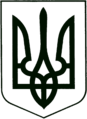 УКРАЇНА
МОГИЛІВ-ПОДІЛЬСЬКА МІСЬКА РАДА
ВІННИЦЬКОЇ ОБЛАСТІВИКОНАВЧИЙ КОМІТЕТ                                                           РІШЕННЯ №201Від 26 липня 2024 року                                              м. Могилів-ПодільськийПро затвердження охоронного договору на пам’ятку культурної спадщиниКеруючись пп. 10 п. «б» ст. 32 Закону України «Про місцеве самоврядування в Україні», відповідно до ч. 2 п. 11 ст. 6 та ст. 23 Закону України «Про охорону культурної спадщини», постанови Кабінету Міністрів України від 28.12.2001 №1768 «Про затвердження Порядку укладення охоронних договорів на пам’ятки культурної спадщини», наказу Вінницької обласної військової адміністрації від 15.12.2022 №2843 «Про делегування Виконавчому комітету Могилів-Подільської міської ради повноважень щодо укладання охоронних договорів на пам’ятки місцевого значення та щойно виявлені об’єкти культурної спадщини», розглянувши заяву гр. Буги В.П. від 03.07.2024 №02-10/811-з, -виконавчий комітет міської ради ВИРІШИВ:	1. Затвердити охоронний договір від 05 липня 2024 року №05-15/6 на частину об’єкта культурної спадщини місцевого значення «Торгово-купецький комплекс», з охоронним номером 101-М, а саме: квартиру 6, що розташована за адресою: площа Соборна, 14, м. Могилів-Подільський, Вінницька область, укладеного між Виконавчим комітетом Могилів-Подільської міської ради в особі міського голови Глухманюка Геннадія Григоровича, з одного боку, та гр. Бугою Василем Паркатійовичем, з другого боку.2. Контроль за виконанням даного рішення покласти на першого заступника міського голови Безмещука П.О.        Міський голова                                                        Геннадій ГЛУХМАНЮК